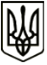 МЕНСЬКА МІСЬКА РАДАРОЗПОРЯДЖЕННЯ 02 травня 2022 року	м. Мена	№ 131Про скликання виконкому        Керуючись ст. ст. 42, 53 Закону України «Про місцеве самоврядування в Україні», Регламентом роботи виконавчого комітету Менської міської ради, враховуючи орієнтовний план роботи виконавчого комітету Менської міської ради на 2 квартал 2022 року:       1. Скликати 20 травня 2022 року о 10-00 год. чергове засідання  виконавчого комітету Менської міської ради.       Основні питання, що виносяться на розгляд: 1) Про виконання бюджету Менської міської територіальної громади за 1 квартал 2022 року. Доповідає Нерослик Алла Петрівна, начальник Фінансового управління Менської міської ради.2) Про звіт директора КУ «Територіальний центр соціального обслуговування (надання соціальних послуг)» Менської міської ради про роботу.Доповідає Гончар Наталія Вікторівна, директор КУ «Територіальний центр соціального обслуговування (надання соціальних послуг)» Менської міської ради.3) Про роботу закладів освіти  Менської міської ради.Доповідає Лук’яненко Ірина Федорівна, начальник Відділу освіти Менської міської ради.4) Про заходи по наповненню бюджету Менської міської територіальної громади в 2022 році.Доповідає Нерослик Алла Петрівна, начальник Фінансового управління Менської міської ради.        На розгляд також винести і інші питання в межах повноважень, з урахуванням поданих звернень, включивши їх до проєкту порядку денного засідання виконавчого комітету.        2. Заступникам міського голови, старостам, начальникам та спеціалістам відділів та управлінь Менської міської ради, керівникам комунальних підприємств, установ, закладів, з метою включення до порядку денного інших питань, необхідних до розгляду на засіданні виконкому, підготувати та подати пропозиції відповідно до підготовлених в установленому порядку проєктів рішень.         3. Засідання провести в конференц-залі Менської міської ради (приміщення  по вул. Героїв АТО, № 6 в м. Мена) з додатковими обмежувальними заходами (дотримання відповідних санітарних та протиепідемічних заходів).Міський голова	Геннадій ПРИМАКОВ